KLAUZULA INFORMACYJNA
dot. przetwarzania danych osobowych w związku z ubieganiem się o przyznanie i wypłacenie
dodatku węglowego określonego w ustawie z dnia 5 sierpnia 2022 r. o dodatku węglowym
Zgodnie z art. 13 ust. 1 i 2 ogólnego rozporządzenia o ochronie danych osobowych z dnia 27 kwietnia
2016 r. (Dz. Urz. UE L 119 z 04. 05.2016) informujemy, że:Administratorem podanych przez Ciebie danych będzie Gminny Ośrodek Pomocy Społecznej w Kiełczygłowie, ul. Tysiąclecia 25, 98-358 Kiełczygłów, nr telefon 43 842 50 22 w. 21 , adres poczty elektronicznej: gopskielczyglow@wp.pl1. W sprawie danych osobowych możesz kontaktować się z Inspektorem Ochrony Danych, adres e-mail: mkostarczyk@kielczyglow.pl2. Twoje dane osobowe przetwarzane będą w celu realizacji czynności urzędowych tj_:            A) Państwa dane będą przetwarzane na podstawie art. 6 ust. 1 lit. c) i e) RODO tj. gdy przetwarzanie jest niezbędne do  wypełnienia obowiązku prawnego ciążącego na administratorze, jak również przetwarzanie jest niezbędne dla wykonania zadania realizowanego w interesie publicznym lub w ramach sprawowania władzy publicznej powierzonej administratorowi, w celu realizacji Ustawy z dnia 5 sierpnia 2022 r. o dodatku węglowym. Odmowa podania danych osobowych jest równoznaczna z brakiem możliwości skorzystania ze wsparcia finansowego przewidzianego w ww. ustawie Pani/Pana dane osobowe nie będą przechowywane dłużej, niż jest to konieczne dla celu, dla którego zostały zebrane i w czasie określonym przepisami prawa, a w szczególności wynikających z przepisów ustawy z dnia 14 lipca 1983 r. o narodowym zasobie archiwalnym i archiwach, która określa okresy przechowywania tej dokumentach3. W związku z przetwarzaniem danych w celu wskazanym powyżej, Twoje dane osobowe mogą być udostępniane innym odbiorcom lub kategoriom odbiorców. Odbiorcami danych mogą być:podmioty upoważnione do odbioru Twoich danych osobowych na podstawie odpowiednich przepisów prawa;podmioty, które przetwarzają Twoje dane osobowe w imieniu Administratora, na podstawie zawartej umowy powierzenia przetwarzania danych osobowych (tzw. podmioty przetwarzające).4. Twoje dane osobowe będą przetwarzana przez okres niezbędny do realizacji wskazanego w pkt 3 celu przetwarzania, w tym również obowiązku archiwizacyjnego wynikającego z przepisów prawa.5. W związku z przetwarzaniem przez Twoich danych osobowych w każdej chwili masz prawo do:dostępu do treści danych, na podstawie art. 15 Rozporządzenia;sprostowania danych, na podstawie art. 16 Rozporządzenia;usunięcia danych, na podstawie art. 17 Rozporządzenia;ograniczenia przetwarzania danych, na podstawie art. 18 Rozporządzenia; wniesienia sprzeciwu wobec przetwarzania danych, na podstawie art. 21 Rozporządzenia.6. W przypadku, w którym przetwarzanie Twoich danych odbywa się na podstawie zgody (tj. art. 6 ust_ 1 lit. a Rozporządzenia), przysługuje Ci prawo do cofnięcia tej .gody w dowolnym momencie,  bez wpływu na zgodność z prawem przetwarzania, którego dokonano na podstawie zgody przed jej cofnięciem.7_ Masz prawo wniesienia skargi do organu nadzorczego tj. Prezesa Urzędu Ochrony Danych Osobowych, gdy uznasz, że przetwarzanie danych osobowych jest niezgodne z przepisami Rozporządzenia.8. Podanie przez Ciebie danych osobowych jest warunkiem prowadzenia sprawy w Gminnym Ośrodku Pomocy Społecznej w Kiełczygłowie Przy czym podanie danych jest:obowiązkowe, jeżeli tak zostało to określone w przepisach prawa;dobrowolne, jeżeli odbywa się na podstawie Twojej zgody lub ma na celu zawarcie umowy. Konsekwencją niepodania danych będzie brak możliwość realizacji czynności urzędowych lub niemożliwość zawarcia umowy.9. Twoje dane nie są przez nas wykorzystywane do podejmowania decyzji opartych na zautomatyzowanym przetwarzaniu danych, a które mogłyby mieć wpływ na Twoją sytuację prawną lub wywoływać dla Ciebie inne podobne doniosłe skutki.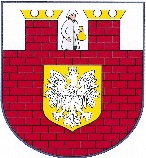 Gminny Ośrodek Pomocy Społecznej                W Kiełczygłowie                                                                                                    Załącznik nr 12 do polityki bezpieczeństwaOświadczenie     Ja Niżej podpisany …………….………………………………… oświadczam, iż zostałem(łam)  poinformowana przez pracownika Gminnego Ośrodka Pomocy Społecznej w Kiełczygłowie o:Adresie siedziby GOPS, pod którym dane są zbierane i przetwarzaneCelu zbierania danych, dobrowolności lub obowiązku podania danych, a jeżeli taki obowiązek istnieje o jego podstawie prawnejPrawie wglądu do treści swoich danych oraz możliwości ich poprawieniaMożliwości wniesienia sprzeciwuKiełczygłów dnia …………………………………………………..Czytelny podpis